ВОЗРАСТНЫЕ ОСОБЕННОСТИ РАЗВИТИЯ РЕБЕНКА 3-4 ЛЕТСОЦИАЛЬНО-ЭМОЦИОНАЛЬНОЕ РАЗВИТИЕ: Ребенок любит общаться с детьми и взрослыми: развиваются навыки совместной игры, возникает желание помочь взрослым. Взаимоотношения, которые ребёнок устанавливает со взрослыми и другими детьми, отличаются нестабильностью и зависят от ситуации.Поскольку в этом возрасте действия и поступки ситуативны, последствия их ребёнок не представляет. Ребенку свойственно ощущение безопасности, доверчиво-активное отношение к окружающему. Стремление ребёнка быть независимым от взрослого и действовать, как взрослый может провоцировать опасные способы поведения.Эмоциональное развитие ребёнка этого возраста характеризуется проявлениями таких чувств и эмоций, как любовь к близким, привязанность к взрослому, доброжелательное отношение к окружающим, сверстникам. Ребёнок способен к эмоциональной отзывчивости - он может сопереживать, утешать сверстника, помогать ему, стыдиться своих плохих поступков, хотя, надо отметить, эти чувства неустойчивы.Дети 3-4 лет усваивают некоторые нормы и правила поведения, связанные с определёнными разрешениями и запретами («можно», «нужно», «нельзя»), могут увидеть несоответствие поведения другого ребёнка нормам и правилам поведения. Как правило, дети переживают только последствия своих неосторожных действий, и эти переживания связаны в большей степени с ожиданием последующих за таким нарушением санкций взрослого.В 3 года ребёнок адекватно идентифицирует себя с представителями своего пола, имеет первоначальные представления о собственной половой принадлежности, аргументирует её по ряду признаков (одежда, причёска и т. д.). В этом возрасте дети дифференцируют других людей по полу, возрасту; распознают детей, взрослых, пожилых людей как в реальной жизни, так и на иллюстрациях. Начинают проявлять интерес, внимание, заботу по отношению к детям другого пола.В 3-4 года ребёнок начинает чаще и охотнее вступать в общение со сверстниками ради участия в общей игре. Для трёхлетнего ребёнка характерна позиция превосходства над товарищами. Он может в общении с партнёром открыто высказать негативную оценку («Ты не умеешь играть»). Однако ему всё ещё нужны поддержка и внимание взрослого. Оптимальным во взаимоотношениях со взрослыми является индивидуальное общение.К 4 годам основные трудности в поведении и общении ребёнка с окружающими, которые были связаны с кризисом 3 лет (упрямство, строптивость, конфликтность и др.), постепенно уходят в прошлое.ИГРОВОЕ РАЗВИТИЕ: Желание ребёнка подражать взрослому приводит к развитию игры. Ребёнок охотно подражает показываемым ему игровым действиям. Игра ребёнка первой половины четвёртого года жизни - это скорее игра рядом, чем вместе. Сюжеты игр простые, содержащие одну-две роли. Неумение объяснить свои действия партнёру по игре, договориться с ним, приводит к конфликтам, которые дети не в силах самостоятельно разрешить. Конфликты также возникают и по поводу игрушек. Постепенно (к 4 годам) ребёнок начинает согласовывать свои действия, договариваться в процессе совместных игр, использовать речевые формы вежливого общения. Мальчики в игре более общительны, отдают предпочтение большим компаниям, девочки предпочитают тихие, спокойные игры, в которых принимают
участие две-три подруги.ОБЩАЯ МОТОРИКА: В этот период высока потребность ребёнка в движении (его двигательная активность составляет не менее половины времени бодрствования). Ребёнок начинает осваивать основные движения, обнаруживая при выполнении физических упражнений стремление к определенной цели (быстро пробежать, дальше прыгнуть, точно воспроизвести движение и др.). Поэтому возраст 3-4 лет является благоприятным возрастом для начала целенаправленной работы по формированию физических качеств (скоростных, силовых, координации, гибкости, выносливости).Ребенок бросает мяч через голову, хватает катящийся мяч, спускается вниз по лестнице, используя попеременно ту или другую ногу, стоит и прыгает на одной ноге, сохраняет равновесие при качании на качелях.Особенно важно в этом возрасте развитие мелкой моторики рук - правильно держать карандаш при рисовании, обводить по контурам, копировать и воспроизводить формы. Также ребенок разбирает и складывает шестисоставную матрешку, составляет узоры из крупной мозаики, опускает фигурки в прорези путем целенаправленных проб, конструирует из кубиков по подражанию, складывает разрезную картинку из 2-3 частей путем проб.ПСИХИЧЕСКОЕ РАЗВИТИЕ: Малыш решает задачу путём непосредственного действия с предметами (складывание матрёшки, пирамидки, мисочек, конструирование по образцу и т. п.). В наглядно-действенных задачах ребёнок учится соотносить условия с целью, что необходимо для любой мыслительной деятельности.В этом возрасте у ребёнка накапливается определённый запас представлений о разнообразных свойствах предметов, явлениях окружающей действительности и о себе самом:он знаком с основными цветами (красный, жёлтый, синий, зелёный). Если перед ребёнком выложить карточки разных цветов, то по просьбе взрослого он выберет три-четыре цвета по названию и два-три из них самостоятельно назовёт; малыш способен верно выбрать формы предметов (круг, овал, квадрат, прямоугольник, треугольник) по образцу, но может ещё путать овал и круг, квадрат и прямоугольник; ему известны слова больше, меньше, и из двух предметов (палочек, кубиков, мячей и т. п.) он успешно выбирает больший или меньший. Труднее выбрать самый большой или самый меньший из 3-5 предметов (более пяти предметов детям трёхлетнего возраста не следует предлагать); малыш знаком с предметами ближайшего окружения, их назначением (на стуле сидят, из чашки пьют и т. п.), с назначением некоторых общественно-бытовых зданий (в магазине покупают игрушки, хлеб и др.); имеет представления о знакомых средствах передвижения (легковая машина, грузовая машина, велосипед и т. п.), о некоторых профессиях (врач, шофёр,), праздниках (Новый год, день своего рождения), свойствах воды, снега, песка (снег белый). малыш различает по форме, окраске, вкусу некоторые фрукты и овощи, знает два-три вида птиц, некоторых домашних животных, наиболее часто встречающихся насекомых. ребенок практически осваивает пространство своей комнаты, двора и т. п. На основании опыта ребенок понимает, что рядом со столом стоит стул, на диване лежит игрушечный мишка, перед домом растёт дерево, за домом есть гараж, под дерево закатился мяч. Освоение пространства происходит одновременно с развитием речи: ребёнок учится пользоваться словами, обозначающими пространственные отношения (предлоги и наречия). В 3 года воображение только начинает развиваться, и прежде всего это происходит в игре. Малыш действует с одним предметом и при этом воображает на его месте другой: палочка вместо ложечки, камешек вместо мыла, стул - машина для путешествий и т. д.Внимание детей четвёртого года жизни неустойчиво. Обычно малыш может заниматься в течение 10-15 мин, но привлекательное занятие длится достаточно долго, и ребёнок не переключается на что-то ещё и не отвлекается.Память детей 3 лет непосредственна, имеет яркую эмоциональную окраску. Дети сохраняют и воспроизводят только ту информацию, которая остаётся в их памяти без всяких внутренних усилий (легко заучивая понравившиеся стихи и песенки, ребёнок из 5-7 специально предложенных ему отдельных слов, обычно запоминает не больше 2-3).Положительно и отрицательно окрашенные сигналы и явления запоминаются прочно и надолго.РЕЧЕВОЕ РАЗВИТИЕ: Словарь ребенка состоит в основном из слов, обозначающих предметы обихода. Определяет цвет, форму, фактуру, вкус, используя слова-определения. Знает назначение основных предметов. Понимает степени сравнений (самый большой). Определяет пол людей по роли в семье (он - папа, она - мама). Понимает время - прошедшее и настоящее. Понимает и называет названия цветов. Слушает длинные сказки и рассказы. Выполняет двухсоставную инструкцию ("Дай мне красный кубик и синий шар").Ребёнок овладевает грамматическим строем речи: согласовывает слова в словосочетаниях по числу и времени, активно экспериментирует со словами, создавая забавные неологизмы; умеет отвечать на простые вопросы, используя форму простого предложения; высказывается в двух–трёх предложениях об эмоционально значимых событиях; начинает использовать в речи сложные предложения.В этом возрасте возможны дефекты звукопроизношения. Девочки по многим показателям развития (артикуляция, словарный запас, беглость речи, понимание прочитанного, запоминание увиденного и услышанного) превосходят мальчиков.В 3-4 года в ситуации взаимодействия с взрослым продолжает формироваться интерес к книге и литературным персонажам. Круг чтения ребёнка пополняется новыми произведениями, но уже известные тексты по-прежнему вызывают интерес. С помощью взрослых ребёнок называет героев, сопереживает им. Он с удовольствием вместе со взрослыми рассматривает иллюстрации, с помощью наводящих вопросов высказывается о персонажах и ситуациях - соотносит картинку и прочитанный текст. Ребёнок начинает «читать» сам, повторяя за взрослым или договаривая отдельные слова, фразы; уже запоминает простые рифмующиеся строки в небольших стихотворениях.МУЗЫКАЛЬНО-ХУДОЖЕСТВЕННАЯ ДЕЯТЕЛЬНОСТЬ детей носит непосредственный характер. Совершенствуется звукоразличение, слух: громко - тихо, высоко - низко и пр. Он может осуществлять элементарный музыкальный анализ (замечает изменения в звучании звуков по высоте, громкости, разницу в ритме). Начинает проявлять интерес и избирательность по отношению к различным видам музыкально-художественной деятельности (пению, слушанию, музыкально-ритмическим движениям).Интерес к изобразительной деятельности (рисование, лепка, аппликация) неустойчив. Замысел управляется изображением и меняется по ходу работы, происходит овладение изображением формы предметов. Работы схематичны, детали отсутствуют - порою трудно догадаться, что изобразил ребёнок. В лепке дети могут создавать изображение путём отщипывания, отрывания комков, скатывания их между ладонями и на плоскости и сплющивания, в аппликации — располагать и наклеивать готовые изображения знакомых предметов, составлять узоры из растительных и геометрических форм, чередуя их по цвету и величине. Ребёнок может конструировать по образцу элементарные предметные конструкции из двух-трёх частей.РАЗВИТИЕ ТРУДОВОЙ ДЕЯТЕЛЬНОСТИ в большей степени связано с освоением правильной последовательности действий в трудовом процессе. Малыши способны при помощи и контроле взрослого выполнять отдельные процессы в хозяйственно-бытовом труде, труде в природе.ВНИМАНИЕ – ЭТО ВАЖНО! Взрослые должны понимать, что в возрасте 3-4 лет происходит интенсивное развитие речи ребенка, овладение им навыками самообслуживания — самостоятельно есть, одеваться, раздеваться, умываться, пользоваться носовым платком, расчёской, полотенцем, отправлять свои естественные нужды. К концу четвёртого года жизни младший дошкольник овладевает элементарной культурой поведения во время еды за столом и умывания в туалетной комнате.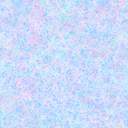 